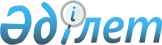 Қазақстан Республикасы Үкіметінің 2000 жылғы 12 қаңтардағы N 52 қаулысына өзгерістер мен толықтырулар енгізу туралы
					
			Күшін жойған
			
			
		
					Қазақстан Республикасы Үкіметінің қаулысы 2000 жылғы 17 маусым N 913. Күші жойылды - ҚР Үкіметінің 2005.05.06. N 434 қаулысымен

      Қазақстан Республикасының Үкіметі қаулы етеді: 

      1. "Қазақстан Республикасы Салық кодексінің жобасын әзірлеу туралы" Қазақстан Республикасы Үкіметінің 2000 жылғы 12 қаңтардағы N 52  қаулысына  мынадай өзгерістер мен толықтырулар енгізілсін: 

      1) 1-тармақта Қазақстан Республикасы Салық кодексінің жобасын әзірлеу жөніндегі ведомствоаралық комиссияның құрамына мыналар енгізілсін: 

"Әбітаев Есберген Әбітайұлы        - Қазақстан Республикасының 

                                     Энергетика, индустрия және                                           сауда бірінші вице-министрі"; "Досаев Ерболат Асқарбекұлы        - Қазақстан Республикасының     

                                     Энергетика, индустрия және     

                                     сауда вице-министрі"       деген жол мынадай редакцияда жазылсын: 

"Досаев Ерболат Асқарбекұлы        - Қазақстан Республикасының     

                                     Қаржы вице-министрі";       Әбдікамалов Оралбай Әбдікамалұлы көрсетілген құрамнан шығарылсын; 

      2) көрсетілген қаулыға 1-қосымшада: 

      Қазақстан Республикасы Салық кодексінің жобасын әзірлеу жөніндегі ведомствоаралық жұмыс тобының құрамына мыналар енгізілсін: 

Базарбаева Әсия Бақытқызы          - Қазақстан Республикасының                                            Мемлекеттік кіріс министрлігі                                        Заң департаментінің директоры Балгереев Марат Ахметжанұлы        - Қазақстан Республикасының      

                                     Табиғи ресурстар және қоршаған 

                                     ортаны қорғау министрлігі      

                                     Қоршаған ортаны қорғау 

                                     комитеті экономика және                                              табиғатты пайдалану            

                                     басқармасының бастығы Иғалиұлы Жантөре                   - Қазақстан Республикасының                                            Табиғи монополияларды реттеу,                                        бәсекелестікті қорғау және     

                                     шағын бизнесті қолдау                                                жөніндегі агенттігі             

                                     нормативтік-құқықтық                                                 қамтамасыз ету, кәсіпкерлікті  

                                     дамыту бөлімінің бастығы Коваль Игорь Александрович         - Қазақстан Республикасының      

                                     Табиғи ресурстар және қоршаған 

                                     ортаны қорғау министрлігі 

                                     Орман, балық және аң                                                 шаруашылығы комитеті           

                                     төрағасының орынбасары Мұхамеджанов Жанмұрат Мұратұлы     - Қазақстан Республикасының                                            Әділет министрлігі құқықтық                                          сараптама бөлімінің бастығы Нұрғожаева Татьяна Александровна   - Қазақстан Республикасының                                            Білім және ғылым министрлігі 

                                     Экономика және қаржы     

                                     департаментінің директоры Сәдуақасова Елдана Мақықызы        - Қазақстан Республикасының                                            Президенті Әкімшілігі          

                                     Әлеуметтік-экономикалық талдау 

                                     бөлімі меңгерушісінің 

                                     орынбасары Сауытов Ғалы Сайранұлы             - Қазақстан Республикасының                                            Табиғи монополияларды реттеу,                                        бәсекелестікті қорғау және 

                                     шағын бизнесті қолдау                                                жөніндегі агенттігі тарифтік   

                                     реттеу (бағалар мен тарифтерді 

                                     қалыптастыру) әдістемесі       

                                     бөлімінің бастығы Хамзин Рүстем Назымбекұлы          - Қазақстан Республикасының      

                                     Президенті Әкімшілігі 

                                     Әлеуметтік-экономикалық талдау 

                                     бөлімінің сектор меңгерушісі;       Жанұзақова Жанар Еркінқызы көрсетілген құрамнан шығарылсын;       3) көрсетілген қаулыдағы 2-қосымшада: 

      Қазақстан Республикасы Салық кодексінің жобасын әзірлеу жөніндегі Сарапшылық кеңестің құрамына мыналар енгізілсін: 

Айтбаев Өмірзақ Айтбайұлы        - Қазақстан Республикасы Ұлттық   

                                   Ғылым академиясының             

                                   корреспондент-мүшесі, 

                                   Байтұрсынов атындағы Тіл        

                                   білімі институты жанындағы      

                                   Терминология орталығының        

                                   директоры (келісім бойынша) Аманбаев Әли Әбілдаұлы           - "Отан-Отчизна" партиясы саяси   

                                   кеңесінің мүшесі, Алматы        

                                   қалалық мүгедектер қоғамы       

                                   басқармасының төрағасы          

                                   (келісім бойынша) Баймұхамбетова Дария Сатуқызы    - "Еуразиялық энергетика          

                                   корпорациясы" ААҚ салық есебі   

                                   жөніндегі бас бухгалтерінің     

                                   орынбасары (келісім бойынша) Биғалиев Ермекқали Аққалиұлы     - Қазақстан Республикасының       

                                   Парламенті Сенаты Заңдар мен    

                                   құқықтық реформа жөніндегі      

                                   комитетінің мүшесі (келісім     

                                   бойынша) Бертісбаева Шолпан Смағұлқызы    - Қазақстан Республикасы          

                                   Қаржыгерлер қауымдастығының     

                                   қаржы рыногы жөніндегі бас      

                                   сарапшысы, банк комитетінің     

                                   төрайымы (келісім бойынша) Жанұзақова Жанар Еркінқызы       - "Қазақтелеком" ААҚ ішкі аудит   

                                   қызметінің жетекшісі 

                                   (келісім бойынша) Жамұханов Талғат Үкімжанұлы      - "Көкшетау ЭТК" ААҚ атқарушы     

                                   директоры, Қазақстандық тариф   

                                   және салық саясаты жөніндегі    

                                   электрэнергетикалық             

                                   қауымдастығы комитетінің        

                                   төрағасы (келісім бойынша) Қапалбеков Бижомарт Сейсенбекұлы  - Байтұрсынов атындағы Тіл        

                                    білімі институты грамматика     

                                    бөлімінің аға ғылыми            

                                    қызметкері (келісім бойынша) Келемсейіт Ермек Әбілмәжінұлы     - Қазақстан Республикасының     

                                    Парламенті Мәжілісі Экология    

                                    және табиғатты пайдалану        

                                    мәселелері жөніндегі            

                                    комитетінің мүшесі  

                                    (келісім бойынша)              Қосмамбетов Төлебек               - Қазақстан Республикасының       

                                    Парламенті Мәжілісі Қаржы және  

                                    бюджет жөніндегі комитетінің    

                                    мүшесі (келісім бойынша) Мақажанова Жәннат Сағындыққызы    - Қазақстан Республикасының       

                                    Бағалы қағаздар жөніндегі       

                                    ұлттық комиссиясы орталық       

                                    аппараты лицензиялау және       

                                    қадағалау басқармасының         

                                    бастығы (келісім бойынша) Сембаев Дәулет Хамитұлы           - Қазақстан Республикасы          

                                    Қаржыгерлер қауымдастығының     

                                    төрағасы (келісім бойынша) Сәрсембаев Марат Алдоңғарұлы      - "Дәнекер" халықаралық           

                                    институтының ректоры (келісім   

                                    бойынша) Сартаев Сұлтан Сартайұлы          - Қазақ құқық тану және           

                                    халықаралық қатынастар          

                                    институтының ректоры (келісім   

                                    бойынша) Сергеев Игорь Васильевич          - "Қазақстандағы AES"             

                                    компаниялар тобының аға заң     

                                    кеңесшісі (келісім бойынша) Сокова Ирина Геннадьевна          - "Ирина" тәуелсіз аудиторлық     

                                    компаниясының директоры         

                                    (келісім бойынша) Треблер Светлана Моисеевна        - Еуразия мемлекеттік             

                                    университетінің доценті         

                                   (келісім бойынша)       Әбденов Серік Сақбалдыұлы көрсетілген құрамнан шығарылсын.       2. Осы қаулы қойылған күнінен бастап күшіне енеді.        Қазақстан Республикасының 

      Премьер-Министрі 
					© 2012. Қазақстан Республикасы Әділет министрлігінің «Қазақстан Республикасының Заңнама және құқықтық ақпарат институты» ШЖҚ РМК
				